Любовь к родине начинается с семьи.                                                                                                                     Фрэнсис БэконЧеловеку нельзя жить без родины, как нельзя жить без сердца.                                                     Константин Паустовский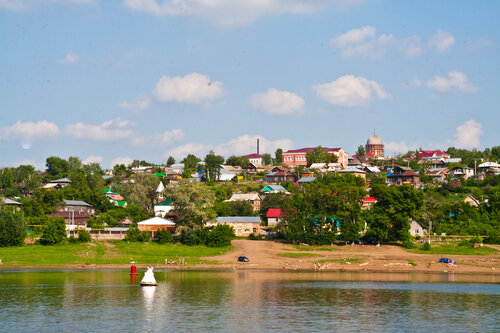 Город Бирск купеческийНа горе красуется,Высоко над речкою,В зелени все улицы.
Милый, тихий, сказочныйБирск парит над Белою.Как в шкатулке праздничнойВ нём душой и телом я. Муниципальное казенное учреждение управление образования муниципального района Бирский район Республики БашкортостанБирский филиал федерального государственного бюджетного образовательного учреждения высшего образования«Башкирский государственный университет»Муниципальное бюджетное дошкольное образовательное учреждение комбинированного вида Детский сад №13 «Звездочка» города Бирска муниципального района Бирский район Республики БашкортостанВсероссийский научно – практический онлайн – семинар«ВОСПИТАНИЕ ЛЮБВИ К РОДНОМУ ГОРОДУ КАК ОДНО ИЗ УСЛОВИЙ РЕАЛИЗАЦИИ ГРАЖДАНСКО – ПАТРИОТИЧЕСКОГО ВОСПИТАНИЯ ДОШКОЛЬНИКОВ»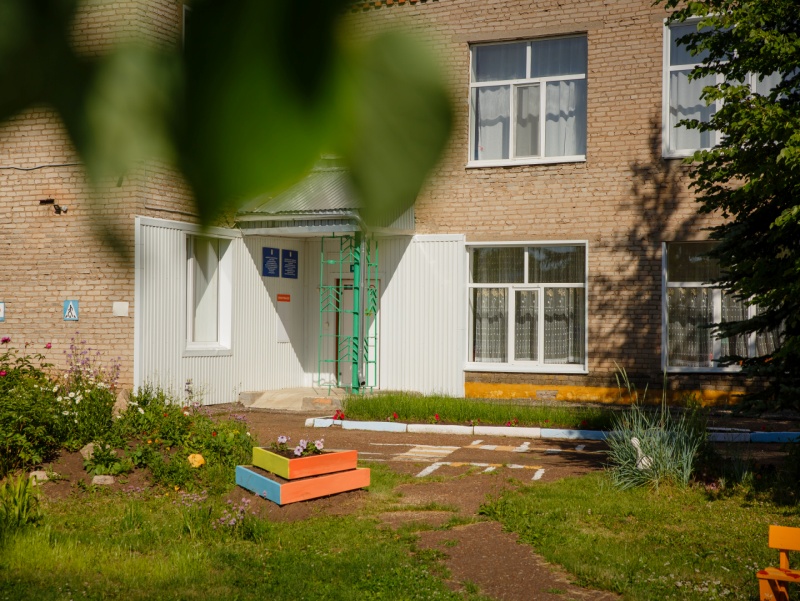 15 декабря 2020г.г.БирскРегламент работыСЕМИНАРА – ПРАКТИКУМА«Воспитание любви к  родному городу, как одно из условийреализации гражданско – патриотического воспитаниядошкольников»МероприятиеМероприятиеВремя проведенияВремя проведенияВремя проведенияОтветственныйОтветственныйСсылка для подключения к конференции Zoomhttps://us04web.zoom.us/j/9569994573?pwd=c3pHMDluS25kMU1XaHNDMm9BN3Jidz09Идентификатор конференции: 956 999 4573Код доступа: 11111Ссылка для подключения к конференции Zoomhttps://us04web.zoom.us/j/9569994573?pwd=c3pHMDluS25kMU1XaHNDMm9BN3Jidz09Идентификатор конференции: 956 999 4573Код доступа: 11111Ссылка для подключения к конференции Zoomhttps://us04web.zoom.us/j/9569994573?pwd=c3pHMDluS25kMU1XaHNDMm9BN3Jidz09Идентификатор конференции: 956 999 4573Код доступа: 11111Ссылка для подключения к конференции Zoomhttps://us04web.zoom.us/j/9569994573?pwd=c3pHMDluS25kMU1XaHNDMm9BN3Jidz09Идентификатор конференции: 956 999 4573Код доступа: 11111Ссылка для подключения к конференции Zoomhttps://us04web.zoom.us/j/9569994573?pwd=c3pHMDluS25kMU1XaHNDMm9BN3Jidz09Идентификатор конференции: 956 999 4573Код доступа: 11111Ссылка для подключения к конференции Zoomhttps://us04web.zoom.us/j/9569994573?pwd=c3pHMDluS25kMU1XaHNDMm9BN3Jidz09Идентификатор конференции: 956 999 4573Код доступа: 11111Ссылка для подключения к конференции Zoomhttps://us04web.zoom.us/j/9569994573?pwd=c3pHMDluS25kMU1XaHNDMm9BN3Jidz09Идентификатор конференции: 956 999 4573Код доступа: 11111Приветственное слово, открытие семинараПриветственное слово, открытие семинараПриветственное слово, открытие семинара10.00 – 10.0510.00 – 10.05Иксанова Ирина Александровна,начальник МКУ Управление образования муниципального района Бирский район РБИксанова Ирина Александровна,начальник МКУ Управление образования муниципального района Бирский район РБПриветственное словоПриветственное словоПриветственное слово10.05 – 10.1010.05 – 10.10Акбашева Эльвира Марсовна,заведующий МБДОУ Детский сад №13 «Звездочка» г.БирскаАкбашева Эльвира Марсовна,заведующий МБДОУ Детский сад №13 «Звездочка» г.Бирска         Выступление с         презентацией по теме«Воспитание любви к  родному       городу, как  одно из условий        реализации  гражданско –        патриотического        воспитания  дошкольников»         Выступление с         презентацией по теме«Воспитание любви к  родному       городу, как  одно из условий        реализации  гражданско –        патриотического        воспитания  дошкольников»         Выступление с         презентацией по теме«Воспитание любви к  родному       городу, как  одно из условий        реализации  гражданско –        патриотического        воспитания  дошкольников»10.10 – 10.2510.10 – 10.25Ахметова Светлана Владимировна,  старший воспитательМБДОУ Детский сад №13   «Звездочка» г.БирскаАхметова Светлана Владимировна,  старший воспитательМБДОУ Детский сад №13   «Звездочка» г.Бирска  Выступление  с показом             видеоролика ООД Игры – викторина «Я люблю  свой город. Что я знаю о городе своем?»  Выступление  с показом             видеоролика ООД Игры – викторина «Я люблю  свой город. Что я знаю о городе своем?»  Выступление  с показом             видеоролика ООД Игры – викторина «Я люблю  свой город. Что я знаю о городе своем?»10.25 – 10.3510.25 – 10.35Субхангулова Светлана Ханифовна,воспитатель, МБДОУ Детский сад №13 «Звездочка» г.БирскаСубхангулова Светлана Ханифовна,воспитатель, МБДОУ Детский сад №13 «Звездочка» г.БирскаПерерыв 5 минутСсылка для подключения к конференции Zoomhttps://us04web.zoom.us/j/9569994573?pwd=c3pHMDluS25kMU1XaHNDMm9BN3Jidz09Идентификатор конференции: 956 999 4573Код доступа: 11111Перерыв 5 минутСсылка для подключения к конференции Zoomhttps://us04web.zoom.us/j/9569994573?pwd=c3pHMDluS25kMU1XaHNDMm9BN3Jidz09Идентификатор конференции: 956 999 4573Код доступа: 11111Перерыв 5 минутСсылка для подключения к конференции Zoomhttps://us04web.zoom.us/j/9569994573?pwd=c3pHMDluS25kMU1XaHNDMm9BN3Jidz09Идентификатор конференции: 956 999 4573Код доступа: 11111Перерыв 5 минутСсылка для подключения к конференции Zoomhttps://us04web.zoom.us/j/9569994573?pwd=c3pHMDluS25kMU1XaHNDMm9BN3Jidz09Идентификатор конференции: 956 999 4573Код доступа: 11111Перерыв 5 минутСсылка для подключения к конференции Zoomhttps://us04web.zoom.us/j/9569994573?pwd=c3pHMDluS25kMU1XaHNDMm9BN3Jidz09Идентификатор конференции: 956 999 4573Код доступа: 11111Перерыв 5 минутСсылка для подключения к конференции Zoomhttps://us04web.zoom.us/j/9569994573?pwd=c3pHMDluS25kMU1XaHNDMm9BN3Jidz09Идентификатор конференции: 956 999 4573Код доступа: 11111Выступление по теме «Формирование элементарной гражданской грамотности у детей дошкольного возраста»Выступление по теме «Формирование элементарной гражданской грамотности у детей дошкольного возраста»Выступление по теме «Формирование элементарной гражданской грамотности у детей дошкольного возраста»10.40 – 10.5010.40 – 10.50Вагилова Венера Радиковна,воспитатель МБДОУ «ДС«Золотой  Ключик» г.Тарко – СалеПуровского  района ЯНАО Выступление спрезентацией по теме «Формирование патриотического потенциала дошкольников через знакомство с малой родиной» Выступление спрезентацией по теме «Формирование патриотического потенциала дошкольников через знакомство с малой родиной» Выступление спрезентацией по теме «Формирование патриотического потенциала дошкольников через знакомство с малой родиной»10.50 – 11.0010.50 – 11.00Кандарова Гульнара Ирековна,воспитательМАДОУ Детский сад №7 «Колокольчик» г.Янаул  Выступление  с показом             видеоролика музыкально – литературной композиции«Любимый город Бирск»  Выступление  с показом             видеоролика музыкально – литературной композиции«Любимый город Бирск»  Выступление  с показом             видеоролика музыкально – литературной композиции«Любимый город Бирск»11.00 – 11.1511.00 – 11.15Аптыкаева Татьяна Юрьевна,воспитательБайдак  Светлана Борисовна, музыкальный руководитель МБДОУДетский сал №13 «Звездочка» г.Бирска  Обсуждение, подведение   итогов  Обсуждение, подведение   итогов  Обсуждение, подведение   итогов11.15 – 11.2011.15 – 11.20Акбашева Эльвира Марсовна,заведующий МБДОУ Детский сал №13 «Звездочка» г.Бирска